Тема: Поняття запиту до реляційної бази даних. Створення таблиць, запитів на вибірку даних і звітів з використанням конструктора. Створення таблиць, запитів на вибірку даних і звітів з використанням майстрів.Мета:Навчальна мета: Засвоїти відомості про роботу з БД і СУБДРозвивальна мета: Розвивати координацію рухів, зорову пам’ять, вміння працювати з програмамиВиховна мета: Виховувати зосередженість, вміння активно сприймати новий матеріал.Тип уроку:  Урок вивчення нового матеріалу (лекція)Хід урокуІ. Організаційний моментСьогодні ми з вами розглянемо тему: «Поняття запиту до реляційної бази даних. Створення таблиць,  запитів на вибірку даних і звітів з використанням конструктора. Створення таблиць, запитів на вибірку даних і звітів з використанням майстрів».II. Етап орієнтаціїМета сьогоднішнього уроку якомога найкраще познайомитися з програмами для роботи з БД і навчитися працювати в СУБДIII. Етап проектуванняПлан уроку.Поняття запиту до реляційної бази даних. Створення таблиць,  запитів на вибірку даних і звітів з використанням конструктора. Створення таблиць, запитів на вибірку даних і звітів з використанням майстрів.ІV. Етап навчальної діяльностіПоняття запиту до реляційної БД. 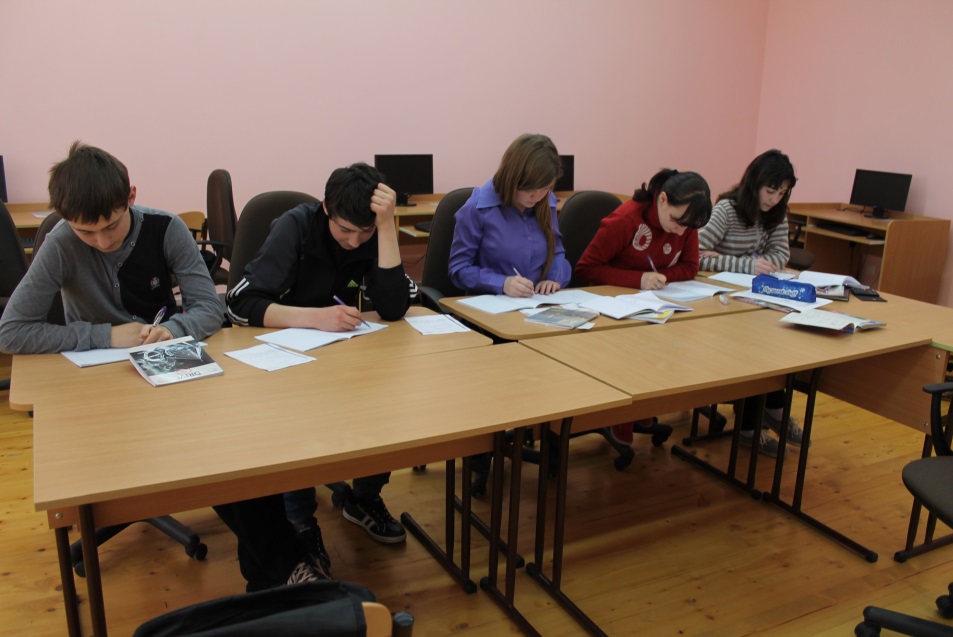 